Человеческие ресурсы – основа развитияВ последнее время меня занимает тема учета человеческих ресурсов в качестве активов предприятия. Согласитесь, нанимая того или иного сотрудника, вы связываете с ним определенные надежды. Более того, беря на работу более сильного кандидата, вы определенно рассчитываете на большую отдачу от его вклада. Но… это не находит никакого отражения в управленческом учете.Пока я думаю, как подобраться к этой теме (и кое-что уже начал читать по ней), предлагаю вашему вниманию небольшое исследование на тему, что же является главным двигателем ВВП?Вот как выглядит список ведущих стран мира по объему ВВП по паритету покупательной способности (указаны страны с ВВП в 2012 г. более 1 трлн. долл.):Полностью список можно посмотреть в Excel-файле (лист «Исходные»).А вот как выглядит список стран с наибольшим населением (указаны все страны с населением более 80 млн. человек):Так вот, корреляция между ВВП и населением составляет 70%!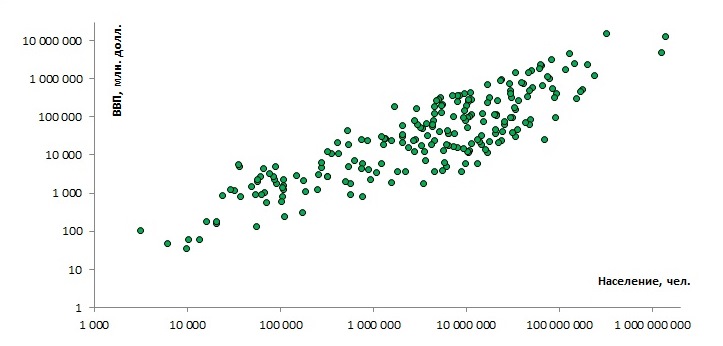 Надо отметить, что корреляция ВВП с размером территории несколько меньше (59%):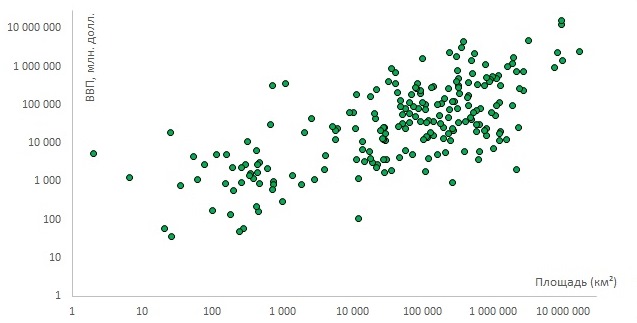 Список стран, территория которых более 1,5 млн. км2:Корреляция ВВП с объемом добычи нефти еще ниже (50%):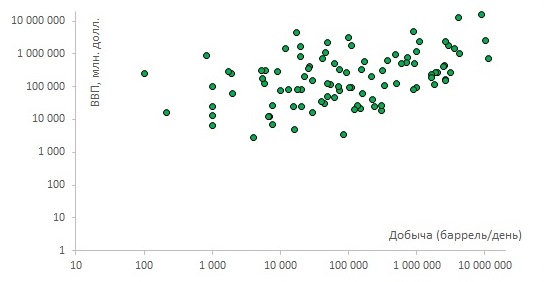 Страны, добывающие более 1 млн. баррелей нефти в день:Так что, кадры решают всё? МестоСтранаВВП, млрд. долл.1США15 6602КНР12 3803Индия4 7354Япония4 6175Германия3 1946Россия2 5097Бразилия2 3628Великобритания2 3239Франция2 25310Италия1 83411Мексика1 75812Республика Корея1 62213Канада1 44614Испания1 40715Индонезия1 21216Турция1 125МестоСтранаНаселение, чел.1КНР1 356 990 0002Индия1 232 828 0003США315 370 0004Индонезия237 641 3265Бразилия197 986 0006Пакистан178 352 0007Нигерия166 629 3838Бангладеш152 518 0159Россия143 369 80610Япония127 487 00011Мексика116 901 76112Филиппины92 337 85213Эфиопия91 195 67514Вьетнам88 840 00015Египет83 344 00016Германия81 843 743МестоСтранаПлощадь (км²)1Россия17 098 2462Канада9 976 1403КНР9 598 0774США9 518 9005Бразилия8 511 9656Австралия7 686 8507Индия3 287 5908Аргентина2 766 8909Казахстан2 724 90010Алжир2 381 74011ДР Конго2 345 41012Саудовская Аравия2 218 00013Гренландия2 166 08614Мексика1 972 55015Индонезия1 904 55616Судан1 886 06517Ливия1 759 54018Иран1 648 00019Монголия1 564 116МестоСтранаДобыча (баррель/день)1Саудовская Аравия11 150 0002Россия10 210 0003США9 023 0004Иран4 231 0005КНР4 073 0006Канада3 592 0007ОАЭ3 087 0008Мексика2 934 0009Кувейт2 682 00010Ирак2 638 00011Бразилия2 633 00012Нигерия2 525 00013Венесуэла2 453 00014Норвегия1 998 00015Алжир1 885 00016Ангола1 840 00017Казахстан1 635 00018Катар1 631 00019Великобритания1 099 000